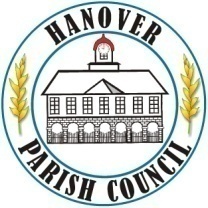 COLLABORATIVE AGENCIES and ORGANIZATIONSBig Well Lane Steering CommitteeDigicelFood for the Poor (FFP)Gleaner Co. Ltd.Hanover Chamber of CommerceHanover CharitiesHanover Health ServicesHanover Ministers FraternalHanover Music AcademyHanover Parish LibraryHanover Police Civic CommitteeHEART TRUST/NTAJamaica Constabulary Force (JCF)Jamaica Cultural Development Commission (JCDC)Jamaica Fire Brigade (JFB) and Emergency Medical Technicians (EMT)Jamaica Hotel and Tourist Association (JHTA)Jamaica Labour Party (JLP)Jamaica ObserverJamaica Public Service (JPS)Jamaica Red CrossLucea Development InitiativeLIMEMember of Parliament (Eastern Hanover)Member of Parliament (Western Hanover)Ministry of Labour and Social Security (MLSS)Ministry of Local Government and Community Development (MLGCD)National Housing Trust (NHT)National Solid Waste Management Authority (NSWMA)National Water Commission (NWC)National Works Agency (NWA)National Youth Service (NYS)Nottingham City CouncilOffice of Disaster Preparedness and Emergency Management (ODPEM)Parish Development Committee of Hanover (PDC)People National Party (PNP)Rural Agricultural Development Authority (RADA)Salvation ArmySocial Development Commission (SDC)Tax Administration of Jamaica (TAJ) formerly Inland Revenue Dept.Tourism Product Development Company (TPDco.)Uhuru Performing Arts Theatre GroupWestern Mirror